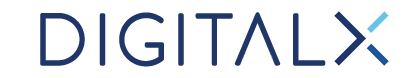 OGÓLNE WARUNKI UMOWY§ 1 DEFINICJEUżyte w niniejszych Ogólnych Warunkach Umowy określenia posiadają następujące znaczenie:OWU – Ogólne Warunki UmowyKlient – jednostka organizacyjna nieposiadająca osobowości prawnej, osoba prawna lub osoba fizyczna prowadząca działalność gospodarczą, korzystająca z Usług na podstawie Umowy zawartej z DigitalX.Adres E-Mail Klienta – oznacza elektroniczny adres korespondencyjny wskazany przez Klienta w Umowie lub 
w inny sposób uzgodniony pomiędzy Stronami, na który Usługodawca będzie przekazywał wszelkie powiadomienia, oświadczenia, notyfikacje oraz inne informacje dotyczące świadczenia Usług.Adres E-Mail Usługodawcy – oznacza elektroniczny adres korespondencyjny wskazany przez Usługodawcę w Umowie lub w inny sposób uzgodniony pomiędzy Stronami, na który Klient może kierować wszelką korespondencję tj. zawiadomienia i pytania dotyczące świadczenia Usług. Przedstawiciel Klienta - osoba fizyczna upoważniona przez Klienta do zawarcia Umowy w jego imieniu i na jego rzecz, a także do składania wszelkich oświadczeń woli niezbędnych do świadczenia Usług, w tym upoważniona do zawierania odpowiednich umów dotyczących powierzenia przetwarzania danych osobowych.Kandydat – osoba fizyczna, biorąca udział w procesach rekrutacyjnych Klienta lub DigitalX.CV / Karta Kandydata – dokument wysyłany Drogą Elektroniczną na Adres E-mail Klienta, zawierający informacje 
o Kandydacie takie jak: doświadczenie zawodowe, wykształcenie, odbyte kursy, oczekiwanie finansowe oraz imię Kandydata. Informacje Poufne – wszelkie informacje uzyskane przez Strony (w tym przez Podmioty Powiązane) w trakcie trwania Umowy lub w związku z jej realizacją, w szczególności informacje dotyczące warunków finansowych.Internetowy Kanał Sprzedaży lub IKS – forma świadczenia Usługi Elektronicznej bez jednoczesnej obecności stron, za pośrednictwem Serwisu.Projekt rekrutacyjny – projekt polegający na wsparciu Klienta w poszukiwaniu Kandydatów do pracy.Regulamin Użytkowników – regulamin świadczenia usług drogą elektroniczną w ramach serwisów należących do DigitalX S. A. dostępny na stronie Serwisu.RODO – rozporządzenie Parlamentu Europejskiego i Rady (UE) 2016/679 z dnia 27 kwietnia 2016 r. w sprawie ochrony osób fizycznych w związku z przetwarzaniem danych osobowych i w sprawie swobodnego przepływu takich danych oraz uchylenia dyrektywy 95/46/WE (ogólne rozporządzenie o ochronie danych).Klauzule RODO – klauzule informacyjne oraz zgody, wymagane przez przepisy o ochronie danych osobowych oraz przepisy prawa pracy w przypadku prowadzenia rekrutacji; nie stanowią porady prawnej Digital X.Serwis internetowy – serwis znajdujący się pod adresem internetowym www.DigitalX.pl lub w domenie internetowej DigitalX.pl i jej subdomenach oraz w innych domenach internetowych, do których prawa przysługują DigitalX.Strony – łącznie Klient oraz DigitalXSystemy Usługodawcy – wszelkie aplikacje internetowe będące własnością DigitalX umożliwiające Klientom korzystanie z Usług.Shortlista – lista co najmniej CV 3 Kandydatów wysłana do Klienta za pośrednictwem Adresu E-Mail UsługodawcyUmowa lub Umowa o świadczenie Usług – umowa o świadczenie Usług zawarta pomiędzy Klientem a DigitalX; 
o ile nic innego nie wynika z OWU pojęcie Umowa oznacza umowę zawartą w formie indywidualnie wypełnionego formularza (Zamówienia) konkretyzującego Usługi jakimi zainteresowany jest Klient, opatrzonego pieczątką firmową i podpisem Przedstawiciela Klienta.Usługi – usługi świadczone przez DigitalX na rzecz Klienta, zgodnie z i na warunkach opisanych w wykazie stanowiącym Załącznik nr 1 do Ogólnych Warunków Umowy;  oznacza również Usługę Świadczoną Drogą Elektroniczną.Usługa Elektroniczna – usługa świadczona bez jednoczesnej obecności stron (na odległość), poprzez przekaz danych na indywidualne żądanie Klienta, przesyłana i otrzymywana za pomocą urządzeń do elektronicznego przetwarzania, włącznie z kompresją cyfrową, i przechowywania danych, która jest w całości nadawana, odbierana lub transmitowana za pomocą sieci telekomunikacyjnej w rozumieniu ustawy z dnia 16 lipca 2004r. Prawo telekomunikacyjne (tj. Dz.U. z 2017 r. poz. 1907)25. Usługodawca lub DigitalX – Spółka Akcyjna DigitalX z siedzibą w Warszawie przy ul. Kazachskiej 5 /79 wpisana do rejestru przedsiębiorców prowadzonego przez Sąd Rejonowy dla m.st. Warszawy, XIII Wydział Gospodarczy Krajowego Rejestru Sądowego pod numerem KRS 0000803265 posiadająca numer identyfikacji podatkowej NIP 9512490093 oraz numer REGON 384332569.Ustawa o ochronie baz danych – ustawa z dnia 27 lipca 2001 roku o ochronie baz danych (tj. Dz. U. 2001 Nr 128, poz. 1402).27. Ustawa o prawie autorskim – ustawa z dnia 4 lutego 1994 roku o prawie autorskim i prawach pokrewnych (tj. Dz.U. z 2017 r. poz. 880).Ustawa o zwalczaniu nieuczciwej konkurencji – ustawa z dnia 16 kwietnia 1993 r. o zwalczaniu nieuczciwej konkurencji (tj. Dz.U. z 2018 r. poz. 419).Użytkownik – osoba fizyczna korzystająca z usług świadczonych drogą elektroniczną przez DigitalX w celach niezwiązanych z prowadzoną działalnością gospodarczą na zasadach określonych w Regulaminie Użytkowników.Wykaz Usług – wykaz Usług świadczonych przez DigitalX, stanowiący Załącznik nr 1 do Ogólnych Warunków Umowy.List Intencyjny – przygotowana przez Klienta pisemna, wstępna deklaracja zamiaru nawiązania współpracy, określająca takie warunki zatrudnienia jak nazwa stanowiska, warunki finansowe i data zatrudnienia.Success fee – sposób naliczania opłaty za usługę w której Klient ponosi opłatę tylko w momencie nawiązania współpracy z Kandydatem przedstawionym przez DigitalX. Za moment nawiązania współpracy uznaje się dzień podpisania umowy o pracę, umowy zlecenia lub innej formy kontraktu pomiędzy Klientem a Kandydatem.Zewnętrzny System Informatyczny – zewnętrzny system informatyczny Klienta służący do zarządzania aplikacjami lub rekrutacjami typu ATS, TMS lub podobny.§ 2 POSTANOWIENIA WSTĘPNE1. OWU określa warunki świadczenia Usług oraz prawa i obowiązki Stron Umów zawartych z DigitalX i stanowi ich integralną część.2. Przed zawarciem z Klientem Umowy DigitalX udostępnia OWU w formie Usługi Elektronicznej poprzez hiperłącze zamieszczone w Zamówieniu.§ 3 ZAWARCIE UMOWY I JEJ ROZWIĄZANIEUmowa zostaje zawarta z chwilą podpisania Zamówienia przez Przedstawiciela Klienta oraz odesłania pocztą, faksem lub drogą elektroniczną na Adres E-mail Usługodawcy wskazany w Umowie, co zostaje potwierdzone odpowiednią wiadomością przesłaną na Adres E-Mail Klienta.Zamówienie określa następujące warunki Umowy:Dane Klienta zlecającego Usługę;Imię i nazwisko Przedstawiciela Klienta;Nazwę usługi;Termin realizacji usługi przez DigitalX,Wynagrodzenie DigitalX za realizację Usługi,Termin płatności za realizację Usługi.Inne, indywidulnie ustalone warunki świadczenia Usług.DigitalX zastrzega sobie prawo do niezrealizowania Umowy do momentu otrzymania prawidłowo wypełnionego, czytelnego i podpisanego przez Przedstawiciela Klienta Zamówienia.O ile regulamin świadczenia poszczególnej Usługi lub postanowienia Umowy nie stanowią inaczej, Umowa rozwiązuje się z chwilą doręczenia drugiej Stronie oświadczenia o jej wypowiedzeniu w trybie natychmiastowym w przypadkach przewidzianych w OWU.§ 4 WARUNKI ŚWIADCZENIA USŁUG ELEKTRONICZNYCHWymagania techniczne niezbędne do współpracy z systemem teleinformatycznym, którymposługuje się Usługodawca są następujące:połączenie z siecią Internet,przeglądarka internetowa umożliwiająca wyświetlanie na ekranie komputera dokumentów HTML,włączona opcja akceptowania plików cookies w przypadku wybranych Usług.Do Klienta w całości stosuje się postanowienia „Polityki prywatności”, dostępnej pod adresem https://digitalx.pl/polityka-prywatnosci/§ 5 PRAWA I OBOWIĄZKI DIGITALXW ramach Umowy DigitalX jest uprawniony do prowadzenia działań promocyjnych mających na celu zwiększenie skuteczności realizowanej Usługi, w szczególności za pomocą platform reklamowych, w tym m.in. Google Ads, platform retargetingowych (systemy RTB) oraz Portali Afiliacyjnych, bez prawa do dodatkowego wynagrodzenia 
z tego tytułu. Zawierając Umowę Klient wyraża jednocześnie zgodę na prowadzenie ww. działań promocyjnych.DigitalX nie ponosi odpowiedzialności za publikacje Portali Afiliacyjnych.DigitalX nie ponosi odpowiedzialności za konsekwencje udostępnienia przez Klienta osobom trzecim loginu 
i hasła dostępu do Systemów Usługodawcy.DigitalX zastrzega sobie prawo do:przejściowego zaprzestania świadczenia Usług ze względu na czynności konserwacyjne lub związane z modyfikacją Serwisu;zablokowania dostępu do zasobów Klientów zawierających treści erotyczne, pornograficzne, rasistowskie, wulgarne, zniesławiające lub obraźliwe, zawierające nielegalne oprogramowanie lub informację na temat jego pozyskania, oraz inne treści sprzeczne z prawem, dobrymi obyczajami lub uzasadnionymi interesami Usługodawcy lub naruszających chronione prawem dobra osób trzecich.DigitalX zastrzega sobie prawo do nieopublikowania lub usunięcia z Serwisu Internetowego, bez ponoszenia jakiejkolwiek odpowiedzialności z tego tytułu i z zachowaniem prawa do wynagrodzenia następujących treści:naruszających prawo, dobre obyczaje, dobre imię lub interesy DigitalX lub chronioneprawem dobra osób trzecich,naruszających zakaz dyskryminacji,treści zawierających zakazane reklamy (dotyczące np. gier hazardowych, napojów alkoholowychlub wyrobów tytoniowych),zawierających treści erotyczne, pornograficzne, zniesławiające lub obraźliwe,zawierających nielegalne oprogramowanie lub informację na temat jego pozyskania,zawierających hiperłącza (tj. odwołania) do stron internetowych zawierających ww.niedozwolone treści, do ofert pracy oraz list ofert pracy niepublikowanych w Serwisie Internetowym, stron karier lub stron docelowych (tzw. landing page) o charakterze wizerunkowym lub reklamowym, a także do stron serwisów społecznościowych o charakterze wizerunkowym lub reklamowym.wymagających od Kandydatów wniesienia jakichkolwiek opłat lub skontaktowania się z potencjalnym pracodawcą w celu poznania szczegółów dotyczących pracodawcy lub złożonej oferty,wymagających od Kandydatów podania informacji i danych niewymaganych przez prawo lub wyrażenia zgody na przetwarzanie ich danych osobowych w celach innych niż rekrutacyjne,stanowiących ofertę handlową, dotyczących nawiązania współpracy, partnerstwa lub podobnych form działalności niezwiązanych z poszukiwaniem pracownika (o ile Klient nie korzysta z takiej możliwości na podstawie odrębnej Usługi świadczonej przez DigitalX),pochodzących od podmiotów stosujących tzw. marketing wielopoziomowy (ang. Multilevel Marketing) oraz podmiotów organizujących lub prowadzących działalność w formie systemu konsorcyjnego lub piramidy, w szczególności finansowej,wzbudzających podejrzenie oszustwa.W razie naruszenia przez Klienta postanowień Umowy, OWU, stwierdzenia naruszenia lub istnienia zagrożenia naruszenia przez Klienta interesów DigitalX, w szczególności poprzez naruszenie przepisów Ustawy o prawie autorskim lub Ustawy o zwalczaniu nieuczciwej konkurencji, DigitalX uprawniona jest do natychmiastowego rozwiązania Umowy, po uprzednim pisemnym wezwaniu Klienta do zaprzestania naruszeń w terminie 7 dni od dnia otrzymania ww. wezwania i bezskutecznym upływie tego terminu.W przypadku niewykonania lub nienależytego wykonania przez DigitalX postanowień OWU lub Umowy, DigitalX ponosi odpowiedzialność za szkody wyrządzone Klientowi do wysokości szkody rzeczywistej, 
w zakresie, w jakim takie ograniczenie odpowiedzialności jest dopuszczalne w oparciu o bezwzględnie obowiązujące przepisy prawa.§ 6 PRAWA I OBOWIĄZKI KLIENTAZawierając Umowę Klient oświadcza, iż zapoznał się z postanowieniami OWU, przyjął je do wiadomości w całości, akceptuje je i zobowiązuje się ich przestrzegać.Klient zobowiązany jest do podania DigitalX wszelkich informacji oraz dostarczenia wszelkich materiałów niezbędnych do prawidłowego świadczenia Usług zgodnie z Umową.Niedostarczenie odpowiednich informacji i materiałów skutkuje brakiem odpowiedzialności DigitalX za niedotrzymanie warunków określonych w Umowie. Klient oświadcza jednocześnie, że podane przez niego dane 
i informacje są prawdziwe, zgodne z obowiązującymi przepisami prawa oraz nie naruszają jakichkolwiek dóbr osób trzecich.Klient zobowiązuje się nie sprzedawać Usług osobom trzecim bez uprzedniej pisemnej zgody DigitalX przez sprzedaż Usług rozumiane jest zawieranie z osobami trzecimi umów o świadczenie Usług, świadczonych przez DigitalX na podstawie Umowy.W razie korzystania przez Klienta z Usług, w wyniku których uzyskuje on dostęp do danych osobowych Kandydatów Klient przyjmuje do wiadomości, że Kandydat może w dowolnym momencie cofnąć zgodę na udostępnienie swoich danych do Klienta oraz wszelkie dane udostępnione przez Kandydata mogą być przez niego w każdej chwili zmienione lub usunięte. Cofnięcie zgody oraz zmiana lub usunięcie danych przez Kandydata nie stanowi w żadnym przypadku nienależytego wykonania jakichkolwiek zobowiązań przez DigitalX i podstawy dla jakichkolwiek roszczeń ze strony Klienta.Klient zobowiązany jest do przestrzegania warunków płatności określonych w OWU lub Umowie.Klient jest zobowiązany do poinformowania DixitalX w ciągu 3 dni o sytuacji w której przedstawiony Kandydat aplikował do Klienta poza Usługą świadczoną przez DigitalX.W przypadku, gdy Klient posiada względem DigitalX kilka długów wynikających z Umów, o sposobie zarachowania płatności dokonywanych przez Klienta na poczet tych długów decyduje DigitalX. W szczególności DigitalX uprawniona jest do zaliczania wszelkich wpłat dokonanych przez Klienta na poczet długów najdawniej wymagalnych oraz na zaległe należności uboczne, w szczególności na odsetki za opóźnienie w zapłacie.W przypadku rażącego naruszenia przez DigitalX postanowień Umowy, OWU lub postanowień indywidualnych regulaminów dla poszczególnych Usług, Klient uprawniony jest do natychmiastowego rozwiązania Umowy po uprzednim pisemnym wezwaniu DigitalX do zaprzestania naruszeń w terminie 7 dni od dnia otrzymania ww. wezwania i bezskutecznym upływie tego terminu.§ 7 PRAWA AUTORSKIEZawierając Umowę Klient oświadcza, że przysługują mu wszelkie niezbędne prawa, w tym majątkowe prawa autorskie oraz prawa własności przemysłowej do materiałów i znaków towarowych przekazanych DigitalX do publikacji w celu realizacji Umowy oraz że ich wykorzystanie w tym celu nie naruszy praw osób trzecich. W przypadku gdy wymaga tego charakter Usługi, Klient oświadcza, że posiada prawo do udzielania, na warunkach i w zakresie określonym w OWU, sublicencji na rzecz DigitalX, w szczególności do utworów w rozumieniu Ustawy o prawie autorskim (dalej „Utwór”), znaków towarowych lub innych materiałów i oznaczeń osoby trzeciej na rzecz lub w imieniu i na rzecz której Klient działa, przekazanych DigitalX w celu realizacji Umowy.W razie skierowania przez osobę trzecią roszczeń wobec DigitalX, w związku z treścią lub formą materiałów przekazanych przez Klienta do publikacji w celu realizacji Umowy, Klient zobowiązuje się niezwłocznie zwolnić DigitalX z wszelkich zobowiązań z tego tytułu i wstąpić w jej miejsce do postępowania, a w braku takiej możliwości Klient zobowiązany jest do pokrycia wszelkich szkód poniesionych przez DigitalX z tego tytułu w pełnej wysokości.Klient udziela DigitalX bezpłatnej, niewyłącznej licencji, bez ograniczeń czasowych i terytorialnych, zezwalającej na wykorzystywanie jego nazwy (firmy) w ramach Serwisu. Niniejsza licencja może zostać wypowiedziana w formie pisemnej pod rygorem nieważności, z zachowaniem 3-miesięcznego okresu wypowiedzenia.Autorskie prawa majątkowe do graficznych elementów Serwisu i treści w nim umieszczonych przez DigitalX, stanowiących Utwór, a także do wyglądu Serwisu jako całości, przysługują wyłącznie DigitalX. Jakiekolwiek kopiowanie, rozpowszechnianie lub dokonywanie opracowań elementów Serwisu, a także jego wyglądu jako całości, bez wyraźnej pisemnej zgody DigitalX, stanowi naruszenie jej majątkowych praw autorskich i spotka się z natychmiastową reakcją DigitalX, z pociągnięciem naruszającego do odpowiedzialności  odszkodowawczej włącznie. Powyższe postanowienie dotyczy także elementów Serwisu, które mogą być kwalifikowane jako bazy danych w rozumieniu Ustawy o ochronie baz danych.DigitalX przysługują ponadto wszelkie autorskie prawa majątkowe do narzędzi dostarczanych Klientowi w ramach świadczonych Usług, w tym w szczególności do Systemów Usługodawcy oraz wszelkich ich elementów mających charakter Utworu. Klient zobowiązany jest do wykorzystywania ww. narzędzi oraz wszelkich ich elementów wyłącznie w celach wynikających z Umowy. Jakiekolwiek kopiowanie, rozpowszechnianie lub dokonywanie opracowań elementów ww. narzędzi, a także ich wyglądu jako całości, bez wyraźnej pisemnej zgody DigitalX, stanowi naruszenie jej majątkowych praw autorskich i będzie skutkowało pociągnięciem Klienta do odpowiedzialności odszkodowawczej.§ 8 PRZETWRZANIE DANYCH OSOBOWYCHKlient jest administratorem danych osobowych Kandydatów przetwarzanych w Systemach Usługodawcy w rozumieniu art. 4 pkt 7 RODO.Klient jako administrator danych osobowych Kandydatów ponosi wyłączną odpowiedzialność zaspełnienie obowiązków informacyjnych wobec Kandydatów zgodnie z art. 12 - 14 RODO w zależności o rodzaju Usług, z których korzysta zgodnie z Umową.W związku z tym, że realizacja Usług wymaga przetwarzania przez DigitalX danych osobowych Kandydatów oraz, w określonych przypadkach, także danych osobowych pracowników Klienta w Systemach Usługodawcy, w zakresie i celu określonym przez Klienta, Klient zawierając Umowę zawiera jednocześnie z DigitalX umowę powierzenia przetwarzania danych osobowych o treści określonej w Załączniku nr 2 do OWU.DigitalX oraz Klient udostępniają sobie wzajemnie dane służbowe swoich wybranychprzedstawicieli, w szczególności: imię, nazwisko, adres e-mail, numer telefonu kontaktowego, stanowisko w organizacji. Takie udostępnienie realizowane jest w oparciu o prawnie uzasadniony interes DigitalX oraz Klienta w rozumieniu art. 6 ust. 1 pkt f RODO, polegający na możliwości prawidłowej realizacji Umowy przez Klienta i DigitalX oraz wymiany informacji niezbędnych do wykonania i rozliczenia Umowy. Szczegółowe zasady dotyczące przetwarzania przez DigitalX danych osobowych przedstawicieli Klienta zostały uregulowane w odrębnych dokumentach.§ 9 POUFNOŚĆKażda ze Stron zobowiązuje się do zachowania w tajemnicy Informacji Poufnych drugiej Strony, które zostały jej powierzone lub powzięte w trakcie trwania Umowy, ochrony Informacji Poufnych przed niepowołanym dostępem oraz przetwarzania Informacji Poufnych wyłącznie w celu prawidłowej realizacji Umowy.Przez zobowiązanie do zachowania w tajemnicy Informacji Poufnych Strony rozumieją zakaz wykorzystywania, ujawniania oraz przekazywania tych informacji jakimkolwiek osobom trzecim, za wyjątkiem następujących sytuacji: Strona, której Informacje Poufne dotyczą, zwolni drugą Stronę z obowiązku zachowaniapoufności,Informacje Poufne w chwili ich ujawnienia są już publicznie dostępne, a ich ujawnienie zostało dokonane przez Stronę, której one dotyczą lub za jej zgodą lub w sposób inny niż poprzez niezgodne z prawem, Umową lub OWU, działanie lub zaniechanie,obowiązek ujawnienia Informacji Poufnych wynika z obowiązujących przepisów prawa,Strona została zobowiązana do ujawnienia Informacji Poufnych dotyczących drugiej Strony przez sąd lub uprawniony organ albo w przypadku, gdy wykonanie zobowiązania nałożonego przez sąd lub organ byłoby niemożliwe bez ujawnienia Informacji Poufnych drugiej Strony.DigitalX zastrzega sobie prawo udostępniania Informacji Poufnych dotyczących Klienta doradcom prawnym 
i finansowym zobowiązanym na mocy odrębnych umów lub regulacji prawnych do zachowania w poufności otrzymanych Informacji Poufnych, a także jednostkom powiązanym w rozumieniu przepisów Ustawy 
o rachunkowości.DigitalX uprawniona jest do publikacji, wyłącznie w celach promocyjnych, informacji o fakcie korzystania przez Klienta z Usług, z wykorzystaniem jego nazwy (firmy) i logo, o ile Klient nie wyrazi pisemnego sprzeciwu.§ 10 WYNAGRODZENIEPłatność za Usługę jest wykonywana na podstawie faktury VAT wystawionej do Zamówienia lub/i Umowy. Płatność jest podzielona na dwie raty.Pierwsza rata - 40% pełnego wynagrodzenia, płatna po zatwierdzeniu przez Klienta shortlisty minimum trzech Kandydatów.Druga rata - 60 % pełnego wynagrodzenia płatna po podpisaniu z Kandydatem listu intencyjnego lub Umowy.Szczegóły wynagrodzenia DigitalX wraz z terminem i sposobem zapłaty określają indywidualne ustalenia zawarte w Umowie.Zamiast doręczenia faktur w formie papierowej DigitalX może dostarczać na rzecz Klienta faktury w formie elektronicznej na wskazany przez niego adres e-mail pod warunkiem złożenia przez Klienta oświadczenia 
o akceptacji otrzymywania faktur w formie elektronicznej.DigitalX jest uprawniona do natychmiastowego wstrzymania realizacji swoich zobowiązań wynikających 
z Umowy na rzecz Klienta w razie jakichkolwiek zaległości w płatnościach na jej rzecz, do momentu uregulowania przez Klienta zaległych wpłat. W takim przypadku DigitalX zachowuje prawo do wynagrodzenia wynikającego 
z Umowy.§ 11 POSTĘPOWANIE REKLAMACYJNE W SPRAWACH USŁUG ELEKTRONICZNYCHKlient ma prawo składać reklamacje w sprawach dotyczących świadczenia Usług Elektronicznych.Reklamacje rozpatruje Usługodawca.Prawidłowo złożona reklamacja powinna zawierać co najmniej następujące dane:oznaczenie Klienta (imię, nazwisko, adres, adres poczty elektronicznej),przedmiot reklamacji,okoliczności uzasadniające reklamację.Reklamacje nie zawierające powyższych danych nie będą rozpatrywane.Reklamacje należy składać na adres poczty elektronicznej: kontakt@digitalx.pl, wpisując w temacie wiadomości: „reklamacja” lub na piśmie, na adres siedziby Usługodawcy.Usługodawca dołoży starań, aby reklamacje były rozpatrzone w terminie 14 dni od ich otrzymania. O swojej decyzji zapadłej w wyniku rozpatrzenia reklamacji niezwłocznie zawiadomi Klienta za pośrednictwem poczty elektronicznej, na adres podany w reklamacji.Klient ma prawo zastrzec, że decyzja dotycząca rozpatrzenia reklamacji powinna być sporządzona na piśmie 
i przesłana na podany w reklamacji adres korespondencyjny.Zastrzeżenie powyższe jest wiążące dla Usługodawcy.§ 12 PODMIOTY POWIĄZANEUsługi określone w Umowie mogą być świadczone przez Usługodawcę, na zasadach i w zakresie określonych w art. 12 odpowiednio także na rzecz wskazanych przez Klienta Podmiotów Powiązanych w zakresie nie szerszym niż zakres Usług świadczonych na rzecz Klienta.Aktualna lista zawierająca dane rejestrowe Podmiotów Powiązanych, uprawnionych do korzystania z Usług przekazywana jest Usługodawcy przez Klienta w formie pisemnej lub elektronicznej najpóźniej w momencie rozpoczęcia świadczenia Usług na rzecz tych Podmiotów Powiązanych. Postanowienie to stosuje się odpowiednio w każdym przypadku, gdy Usługi świadczone są na rzecz nowego Podmiotu Powiązanego. Lista taka stanowi integralną część Umowy.Podmiot Powiązany z chwilą przekazania Usługodawcy przez Klienta jego danych rejestrowych zawiera z Usługodawcą Umowę. Wszystkie postanowienia OWU dotyczące Klienta stosuje się odpowiednio do Podmiotów Powiązanych, za wyjątkiem postanowień § 10 (Wynagrodzenie).Podmiot Powiązany zawierając Umowę zawiera jednocześnie z Usługodawcą umowę powierzenia przetwarzania danych osobowych o treści określonej w Załączniku nr 2 do OWU. Postanowienia pkt 4.3 OWU stosuje się odpowiednio.Klient zobowiązuje się, że najpóźniej w chwili przekazania Usługodawcy danych rejestrowych Podmiotu Powiązanego zostanie mu udzielone przez każdy z Podmiotów Powiązanych pełnomocnictwo do zawarcia w ich imieniu i na ich rzecz Umowy (w tym zawarcia umowy określonej w Załączniku nr 2 do OWU), wszelkich porozumień zmieniających Umowę oraz do składania wszelkich oświadczeń niezbędnych do świadczenia na ich rzecz Usług.Klient ponosi wobec Usługodawcy odpowiedzialność za wszelkie działania i zaniechania Podmiotów Powiązanych, jak za własne działania i zaniechania, w tym odpowiedzialny jest za wszelkie szkody wyrządzone Usługodawcy i/lub osobom trzecim na skutek takich działań lub zaniechań.Klient zobowiązuje się, że Podmioty Powiązane będą przestrzegać OWU i nie naruszą jego postanowień.§ 13 POSTANOWIENIA KOŃCOWEPostanowienia OWU stanowią integralną część Umowy zawartej pomiędzy DigitalX 
a Klientem i są wiążące.Wszystkie załączniki do OWU stanowią ich integralną część.W razie rozbieżności pomiędzy treścią Umowy oraz postanowieniami OWU, zastosowanie znajdują postanowienia Umowy.Wszelkie pojęcia pisane w Umowie wielką literą mają znaczenie nadane im w OWU, chyba że co innego wynika wprost z postanowień Umowy.Strony postanawiają, iż oświadczenia woli składane Klientowi przez Usługodawcę w związku z wykonywaniem Umowy, w tym w zakresie Załącznika nr 2 do OWU, mogą być wyrażone w postaci elektronicznej i przesłane na Adres E-Mail Klienta. Klient zobowiązuje się powiadomić Usługodawcę na Adres E-Mail Usługodawcy nie później niż w terminie 3 dni o zmianie Adresu E-Mail Klienta. Niewykonanie tego obowiązku będzie oznaczało uznanie korespondencji wysłanej na ostatni podany Adres E-Mail Klienta za skutecznie doręczoną.Korespondencję wysłaną na Adres E-Mail Klienta, strony uznają za skutecznie doręczoną najpóźniej z chwilą 
z chwilą potwierdzenia przyjęcia takiej wiadomości przez system pocztowy Klienta.W razie zmiany OWU DigitalX zobowiązuje się do poinformowania Klienta o zastosowanych zmianach poprzez wiadomość e-mail przesłaną na Adres E-Mail Klienta. Zmiana dotycząca Wykazu Usług, nie wpływająca negatywnie na prawa Klienta nabyte na podstawie Umowy zawartej przed wprowadzeniem zmiany, nie stanowi zmiany OWU.Usługodawca ma prawo do zmiany OWU, w tym Załącznika nr 2 do OWU, wynikającej ze zmiany przepisów prawa bezwzględnie obowiązującego lub w wyniku wykonania decyzji nałożonej przez organ administracji publicznej. Taka zmiana nie przyznaje Klientowi jakichkolwiek roszczeń, w tym roszczeń o zwrot wynagrodzenia lub jego części. Postanowienie ust. 6 powyżej stosuje się odpowiednio.Wszelkie spory związane z zawarciem i realizacją Umowy, w tym spory o zapłatę wynagrodzenia oraz spory dotyczące powierzenia przetwarzania danych osobowych zgodnie z Załącznikiem nr 2 do OWU, będą rozpatrywane przez sądy właściwe miejscowo dla siedziby DigitalX, chyba że Umowa stanowi inaczej.W sprawach nieuregulowanych OWU zastosowanie mają w szczególnościprzepisy Kodeksu cywilnego, RODO oraz innych ustaw regulujących ochronę danych osobowych i świadczenie usług drogą elektroniczną.10. Ogólne Warunki Umowy wchodzą w życie z dniem 2019/09/10ZAŁĄCZNIKI:Załącznik nr 1 – Wykaz usług świadczonych przez Digitalx.Załącznik nr 2 – Umowa powierzenia przetwarzania danych osobowych.ZAŁĄCZNIK NR 2 DO OGÓLNYCH WARUNKÓW UMOWY Z DIGITALX SP. Z O. O.WYKAZ ŚWIADCZONYCH USŁUGProjekt rekrutacyjnyProjekt doradczyProjekt audytuZAŁĄCZNIK NR 2 DO OGÓLNYCH WARUNKÓW UMOWY Z DIGITALX SP. Z O. O.UMOWA POWIERZENIA PRZETWARZANIA DANYCH OSOBOWYCHUmowa Powierzenia stanowi integralną część Warunków Umowy i określa zasady przetwarzania przez Usługodawcę na zlecenie Klienta danych osobowych Kandydatów i Pracowników Klienta za pośrednictwem Systemów Usługodawcy. Pojęcia użyte w Umowie Powierzenia i pisane wielką literą mają znaczenie przypisane im w treści Umowy Powierzenia oraz w Warunkach umowy. §1 DEFINICJEDla potrzeb niniejszej umowy, Administrator i Przetwarzający ustalają następujące znaczenie niżej wymienionych pojęć:Dane Osobowe – dane w rozumieniu art. 4 pkt 1) Rozporządzenia 2016/679, tj. wszelkie informacje dotyczące zidentyfikowanej lub możliwej do zidentyfikowania osoby fizycznej;Przetwarzanie Danych osobowych – wszelkie operacje lub zestaw operacji wykonywanych na Danych Osobowych lub zestawach Danych Osobowych w sposób zautomatyzowany lub niezautomatyzowany, takie jak zbieranie, utrwalanie, organizowanie, porządkowanie, przechowywanie, adaptowanie lub modyfikowanie, pobieranie, przeglądanie, wykorzystywanie, ujawnianie poprzez przesłanie, rozpowszechnianie lub innego rodzaju udostępnianie, dopasowywanie lub łączenie, ograniczanie, usuwanie lub niszczenie w rozumieniu art. 4 pkt 2) Rozporządzenia 2016/679;Umowa Główna – umowa o świadczenie usług zawarta pomiędzy Administratorem i Przetwarzającym;Rozporządzenie 2016/679 – Rozporządzenie 2016/679 dalej zwane także „RODO” - Rozporządzenie Parlamentu Europejskiego i Rady (UE) 2016/679 z dnia 27 kwietnia 2016 r. w sprawie ochrony osób fizycznych w związku z przetwarzaniem danych osobowych i w sprawie swobodnego przepływu takich danych oraz uchylenia dyrektywy 95/46/WE (ogólne rozporządzenie o ochronie danych);Dni robocze – dni od poniedziałku do piątku od godz. 9.00 do 17.00, z wyłączeniem dni ustawowo wolnych od pracy.§2 OŚWIADCZENIA STRONStrony oświadczają, że niniejsza Umowa została zawarta w celu wykonania obowiązków, o których mowa w art. 28 Rozporządzenia 2016/679, w związku z zawarciem oraz obowiązywaniem Umowy Głównej.Strony oświadczają, że postanowienia niniejszej Umowy zastępują wszelkie uprzednie ustalenia Stron dotyczące przetwarzania danych osobowych zawarte w Umowie Głównej, o ile taka umowa istniała przed dniem 25 maja 2018 roku.Administrator niniejszym oświadcza, że jest administratorem Danych Osobowych w rozumieniu art. 4 pkt 7) Rozporządzenia 2016/679, tj. podmiotem, który samodzielnie lub wspólnie z innymi ustala cele i sposoby przetwarzania Danych Osobowych.Przetwarzający oświadcza, że jest podmiotem przetwarzającym (zwanym także „Procesorem”) w rozumieniu art. 4 pkt 8) Rozporządzenia 2016/679 w ramach niniejszej Umowy, co oznacza że będzie przetwarzał Dane Osobowe w imieniu Administratora.§3 PRZEDMIOT I CZAS TRWANIA PRZETWARZANIAAdministrator powierza Przetwarzającemu do przetwarzania Dane Osobowe, a Przetwarzający zobowiązuje się do ich przetwarzania zgodnego z niniejszą Umową i prawem.Umowa zostaje zawarta na czas obowiązywania Umowy Głównej oraz wykonania wszystkich zobowiązań wynikających z niniejszej Umowy.§4 CEL I PODSTAWOWE ZASADY PRZETWARZANIAPrzetwarzający może przetwarzać Dane Osobowe wyłącznie w zakresie i celu przewidzianym w Umowie.Celem powierzenia przetwarzania Danych Osobowych jest realizacja przez Przetwarzającego wszelkich jego obowiązków stanowiących przedmiot Umowy Głównej oraz realizacja obowiązków Przetwarzającego innych jego obowiązków wprost wynikających z Umowy Głównej. Przetwarzane Dane Osobowe obejmują następujące kategorie danych:imię i nazwisko, data urodzenia, numery telefonów, adres e-mail,  adres zamieszkania lub prowadzenia działalności gospodarczej,doświadczenie zawodowe, wykształcenie, referencje zawodowe,informacje o kwalifikacjach, referencje (jeśli są rejestrowane), wyniki testów (jeśli dotyczy). informacje o szkoleniach, informacje dotyczące mobilności.Inne dane, o ile Administrator otrzymał odpowiednią zgodę na ich przetwarzanie.Przetwarzający przetwarza Dane Osobowe wyłącznie na udokumentowane polecenie Administratora, przy czym za takie udokumentowane polecenia uważa się polecenia przekazywane drogą elektroniczną adres jednego z przedstawicieli lub pracowników Przetwarzającego lub na polecenie na piśmie skierowane adres siedziby Procesora, chyba, że co innego wynika z Umowy Głównej lub wykonanie Umowy Głównej przez Przetwarzającego jest ściśle związane z przetwarzaniem powierzonych mu przez Administratora danych osobowych. Przy przetwarzaniu danych osobowych, Procesor zobowiązuje się do przestrzegania przepisów o ochronie danych osobowych, w szczególności RODO. Przetwarzający przyjmuje do wiadomości, że przetwarzanie przez niego powierzonych danych osobowych  w  szerszym  zakresie  lub dla realizacji  innych celów niż wskazane w § 4 ust. 2 niniejszej Umowy przy braku dysponowania odpowiednią podstawą prawną, będzie stanowiło naruszenie przepisów aktów wskazanych w ust. 6 powyżej, a jednocześnie będą stanowić podstawę do jej wypowiedzenia w trybie  natychmiastowym.Przetwarzający oświadcza,  że  dysponuje  zasobami,  doświadczeniem,  wiedzą  fachową  i wykwalifikowanym personelem, które umożliwiają mu prawidłowe wykonanie Umowy Powierzenia oraz wdrożenie odpowiednich środków technicznych i organizacyjnych, by przetwarzanie spełniało wymogi RODO. Przetwarzający oświadcza, że podjął skuteczne środki techniczne i organizacyjne zabezpieczające dane osobowe przed ich udostępnieniem osobom nieupoważnionym, zabraniem przez osobę nieuprawnioną, przetwarzaniem z naruszeniem przepisów prawa oraz uszkodzeniem, zniszczeniem, utratą lub nieuzasadnioną modyfikacją. Procesor zobowiązuje się do zachowania w tajemnicy danych osobowych oraz sposobów ich zabezpieczenia, w tym także po rozwiązaniu Umowy, oraz zobowiązuje się zapewnić, aby jego pracownicy oraz inne osoby upoważnione do przetwarzania powierzonych danych osobowych, zobowiązały się do zachowania w tajemnicy danych osobowych oraz sposobów ich zabezpieczenia, w tym także po rozwiązaniu Umowy.Procesor zobowiązuje się powiadamiać Administratora niezwłocznie, nie później niż w ciągu 24 godzin od wystąpienia zdarzenia lub powzięcia informacji o wystąpieniu zdarzenia przez Przetwarzającego, o:wszelkich żądaniach ujawnienia powierzonych danych osobowych zgłaszanych przez organy władzy publicznej, przed ich ujawnieniem, chyba że jest to z innych względów zabronione;wszczęciu kontroli przez organ nadzorczy zajmujący się ochroną danych osobowych w związku z powierzeniem Procesorowi przetwarzania danych osobowych, a także o wszelkich decyzjach lub postanowieniach administracyjnych wydanych wobec Procesora w związku z powyższym;wszczętych lub toczących się postępowaniach administracyjnych, sądowych lub przygotowawczych związanych z powierzeniem Procesorowi przetwarzania danych osobowych, a także o wszelkich decyzjach, postanowieniach lub orzeczeniach wydanych wobec Procesora w związku z powyższym;wszelkich incydentach dotyczących przetwarzania danych osobowych przez Procesora, w tym uzyskania przypadkowego lub nieupoważnionego dostępu do powierzonych danych osobowych oraz przypadkach zmiany, utraty, uszkodzenia lub zniszczenia powierzonych Procesora danych osobowych;wszelkich żądaniach lub pytaniach otrzymywanych od osób, których dane dotyczą, w związku z prawami tych osób, przy czym Procesor nie powinien odpowiadać na te żądania lub pytania, chyba że zostanie do tego upoważniony i poinstruowany w tym zakresie przez Administratora.Procesor nie może przekazywać powierzonych mu do przetwarzania danych osobowych do podmiotów znajdujących się w państwach spoza Europejskiego Obszaru Gospodarczego, bez uprzedniej zgody lub polecenia Administratora uzyskanych w formie pisemnej lub elektronicznej (wiadomość e-mail)..Każde przekazanie Danych Osobowych przez Administratora Procesorowi i odwrotnie – przez Procesora Administratorowi (transfer danych) będzie odbywać się w sposób uzgodniony przez strony, w formach dostoswanych do zakresu i rodzaju danych i gwarantujący zabezpieczenie danych na właściwym poziomie. §5 SZCZEGÓŁOWE ZASADY POWIERZENIA PRZETWARZANIA WYNIKAJĄCE Z RODOPrzed rozpoczęciem Przetwarzania danych osobowych Przetwarzający musi podjąć środki zabezpieczające  Dane osobowe, o których mowa w art. 32 RODO, a w szczególności:uwzględniając stan wiedzy technicznej, koszt wdrażania oraz charakter, zakres, kontekst i cele przetwarzania oraz ryzyko naruszenia praw lub wolności osób fizycznych o różnym prawdopodobieństwie wystąpienia i wadze zagrożenia, obowiązany jest zastosować środki techniczne i organizacyjne zapewniające ochronę przetwarzanych Danych Osobowych.zapewnić by każda osoba fizyczna działająca z upoważnienia Przetwarzającego, która ma dostęp do danych osobowych, przetwarzała je wyłącznie w celach i zakresie przewidzianym w Umowie oraz Umowie Głównej. Przetwarzający podejmie działania, aby osoby mające dostęp do przetwarzania danych osobowych powierzonych Przetwarzającemu zachowały je oraz sposoby zabezpieczeń w tajemnicy, przy czym obowiązek zachowania tajemnicy istnieje również po wykonaniu lub rozwiązania niniejszej Umowy oraz ustania zatrudnienia lub współpracy w/w z Przetwarzającym.§6 DALSZE OBOWIĄZKI PRZETWARZAJĄCEGO WYNIKAJĄCE Z RODOPrzetwarzający zobowiązuje się pomagać Administratorowi w wywiązywaniu się z obowiązków określonych w art. 32-36 RODO; w szczególności, Przetwarzający zobowiązuje się przekazywać Administratorowi informacje oraz wykonywać jego polecenia dotyczące stosowanych środków zabezpieczania Danych Osobowych oraz przypadków naruszenia ochrony Danych Osobowych. Przetwarzający ma w szczególności obowiązek:Przekazania Administratorowi informacji dotyczących naruszenia ochrony danych osobowych w ciągu 24 godzin od wykrycia zdarzenia stanowiącego naruszenie ochrony danych osobowych lub otrzymania informacji o takim zdarzeniu,Przygotowania w ciągu 24 godzin od wykrycia zdarzenia stanowiącego naruszenie ochrony danych osobowych informacji wymaganych w zgłoszeniu naruszenia ochrony danych do organu nadzorczego, o których mowa w art.  33  RODO i podania wszystkich informacji niezbędnych do zawiadomienia osoby, której dane dotyczą, o których mowa w art. 34 ust. 3 RODO w ciągu 24 godzin od wykrycia zdarzenia stanowiącego naruszenie ochrony danych osobowych.Przetwarzający zobowiązuje się pomagać Administratorowi poprzez zapewnienie odpowiednich środków technicznych i organizacyjnych, w wywiązywaniu się z obowiązku odpowiadania na żądania osób, których dane dotyczą, w zakresie wykonywania ich praw określonych w art. 15-22 RODO, w szczególności Przetwarzający zobowiązuje się do poinformowania Administratora o złożonym żądaniu osoby, której  dane dotyczą, w terminie 5 dni od dnia otrzymania takiego żądania. Przetwarzający zobowiązuje się do poinformowania Administratora, najpóźniej w terminie 3 dni   roboczych o  jakimkolwiek postępowaniu, w szczególności administracyjnym lub sądowym, dotyczącym Przetwarzania powierzonych Danych Osobowych przez Przetwarzającego, o jakiejkolwiek decyzji administracyjnej lub orzeczeniu dotyczącym Przetwarzania powierzonych Danych Osobowych, skierowanej do Przetwarzającego, a także o wszelkich kontrolach i inspekcjach dotyczących Przetwarzania powierzonych Danych Osobowych przez Przetwarzającego, w szczególności prowadzonych przez organ nadzorczy. Przetwarzający zobowiązuje się do usunięcia wszelkich powierzonych mu danych osobowych w terminie 7 dni od dnia rozwiązania Umowy Głównej lub niniejszej Umowy.Przetwarzający zobowiązuje się do usunięcia wszelkich powierzonych mu przez Administratora danych osobowych w toku danego procesu rekrutacyjnego w terminie 7 dni od dnia zakończenia danego procesu. §7 PODPOWIERZENIE PRZETWARZANIAAdministrator dopuszcza możliwość podpowierzenia przetwarzania powierzonych Danych Osobowych podwykonawcom Przetwarzającego.W przypadku podpowierzenia przetwarzania Danych Osobowych, podpowierzenie przetwarzania będzie mieć za podstawę umowę, na podstawie której podwykonawca (subprocesor) zobowiąże się do wykonywania tych samych obowiązków, które na mocy niniejszej Umowy nałożone są na przetwarzającego. Umowa pomiędzy Przetwarzającym a Subprocesorem będzie zawarta w formie pisemnej pod rygorem nieważności.Przetwarzający poinformuje Administratora w przypadku rozwiązania umowy podpowierzenia w terminie 3 dni.Przetwarzający zapewni, aby podwykonawcy (subprocesorzy), którym podpowierzono przetwarzanie danych osobowych stosowały co najmniej równorzędny poziom ochrony Danych osobowych co Przetwarzający. §8 AUDYT PRZETWARZAJĄCEGOAdministrator jest uprawniony do weryfikacji przestrzegania zasad przetwarzania Danych Osobowych wynikających Rozporządzenia 2016/679 oraz niniejszej Umowy przez Przetwarzającego, poprzez prawo żądania udzielenia wszelkich informacji dotyczących powierzonych Danych Osobowych.Przetwarzający zobowiązuje się niezwłocznie informować Administratora jeśli w jego ocenie wydane mu polecenie stanowi naruszenie RODO lub innych przepisów dotyczących ochrony danych osobowych.§9 ODPOWIEDZIALNOŚĆ  STRONPrzetwarzający odpowiada za szkody, jakie powstaną u Administratora lub osób trzecich w wyniku niezgodnego z niniejszą umową Przetwarzania przez Przetwarzającego Danych Osobowych.§10 POSTANOWIENIA KOŃCOWENiniejsza Umowa wchodzi w życie z dniem jej podpisania i jest zawarta na czas świadczenia usług wynikających z Umowy Głównej.Wszelkie zmiany niniejszej Umowy wymagają formy pisemnej pod rygorem nieważności.Jeżeli Strony zawarły wcześniej jakakolwiek umowę dotyczącą powierzenia przetwarzania Danych Osobowych w celu wykonania Umowy Głównej, umowa taka przestaje w całości obowiązywać z chwilą zawarcia Umowy, a zastępuje ją niniejsza Umowa.W sprawach nie uregulowanych niniejszą Umową mają zastosowanie przepisy prawa polskiego ze szczególnym uwzględnieniem ustawy Kodeks Cywilny oraz przepisy Rozporządzenia 2016/679 (RODO).Spory związane z wykonywaniem niniejszej Umowy rozstrzygane będą przez sąd właściwy dla siedziby Administratora.Umowa została sporządzona w dwóch jednobrzmiących egzemplarzach, po jednym dla każdej ze Stron.§11 DANE OSOBOWE Kategoria osób, których Dane Osobowe dotycząRodzaj Danych OsobowychCzynności PrzetwarzaniaForma przetwarzaniaKandydaciWszelkie dane przekazane przez Kandydatów za pośrednictwem Systemów Usługodawcy (np. dane zawarte w CV, liście motywacyjnym oraz formularzu aplikacyjnym).Zbieranie, utrwalanie, organizowanie, porządkowanie, przechowywanie, przeglądanie, przekazywanie, modyfikowanie, usuwanieElektronicznaPracownicy KlientaImię, nazwisko, adres e-mail, wykorzystywane przez Usługodawcę w celu przekazywania Klientowi dokumentów aplikacyjnych Kandydatów, wysłanych w odpowiedzi na Ogłoszenia Rekrutacyjne publikowane w Serwisie.Zbieranie, utrwalanie, organizowanie, porządkowanie, przechowywanie, przeglądanie, przekazywanie, modyfikowanie, usuwanieElektroniczna